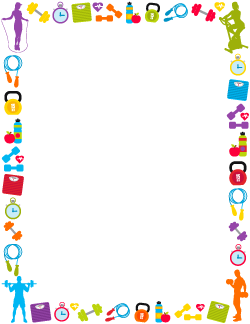 ŠPORTNA ABECEDA ZA SESTAVO VAJ IZ BESEDNavodilo:Izberite si besedo (npr. svoje ime in priimek), poglejte, katera vadba je predvidena pri posameznih črkah, in že imate sestavljen svoj unikaten trening.A1 minuta teka na mestuB20 trebušnjakovC30 počepovČ15 sklecD1 minuta vztrajanja v deskiE10 x kroženje z rokami naprej in  10 x nazajF10 izpadnih korakov naprej na vsako nogaG10 x vaja za hrbet (ležiš na trebuhu, dviguješ nogo in nasprotno roko)H20 vojaških vaj (poskokov)I40 sonožnih poskokov s kolebnico (lahko tudi brez)J30 dvigov na prste (stopala vzporedno)K20 x striženje s stegnjenimi nogami (leže na tleh ali sede na stolu)L5 x po stopnicah gor in dol (vsaj 10 stopnic ali stopanje na eno stopnico)M30 sekund sedenja ob steniN1 minuti boksanja v prazno (lahko vrečo, če jo imaš)O3 minute plesa na hitro glasbo (polka, rokenrol,…..)PKroženje z glavo v vsako smer 5-kratR20 x zapiranje knjigeS20 x striženje z rokami v predročenjuŠMačka – opora roke in noge, usločiš hrbet – 10 xT10 x dvig bokov v most, leže na hrbtuU10 izpadnih korakov v stran (leva, desna)V30 sekund stoja na lopaticah (sveča)Z30 x »jumping jack« (poskoki narazen skupaj)Ž10 x kroženje z rameni